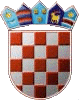 REPUBLIKA HRVATSKA         KARLOVAČKA ŽUPANIJAGRAD DUGA RESASTOŽER CIVILNE ZAŠTITEKLASA: 810-01/17-01/02URBROJ: 2133/03-03/06-20-Duga Resa, 12. ožujka 2020. PRIOPĆENJE STOŽERA CZ GRADA DUGE RESEPo nalogu Stožera CZ Karlovačke županije, održana je izvanredna sjednica Stožera CZ Grada Duge Rese sa pripadajućim općinama u kabinetu gradonačelnika u 22.00 h.Sukladno novoj uputi Stožera CZ Republike Hrvatske po kojoj osobe koje dolaze iz zemalja i područja u kojima postoji osobito visok rizik od bolesti uzrokovane novim coronavirusom (SARS-CoV-2), a među njima je i područje Bele Krajine iz susjedne Slovenije, podvrgavaju se zdravstvenom nadzoru u svrhu pravovremenog otkazivanja eventualnog nastanka bolesti i sprečavanju daljnjeg širenja. To znači sljedeće:Zdrave osobe koje ulaze u Republiku Hrvatsku iz navedenih područja biti će podvrgnute obavezi kućne karantene/samoizolacije u trajanju od 14 dana po napuštanju zahvaćenog područja.Hrvatski građani koji dolaze iz tih zemalja obvezni su na 14-dnevni zdravstveni nadzor u kućnoj karanteni/samoizolaciji tj. ne mogu napustiti Hrvatsku do isteka 14-dnevnog zdravstvenog nadzora.Sve upute  vezane uz postupanja u samoizolaciji mogu se pronaći na linku:  http://www.zjzka.hr/                                                                             NAČELNIK STOŽERA CZ                                                                               Boris Škrtić,struč.spec.ing.sec.,v.r.